ПРОЕКТ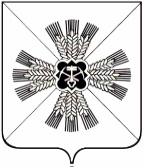 РОССИЙСКАЯ ФЕДЕРАЦИЯКЕМЕРОВСКАЯ ОБЛАСТЬ - КУЗБАССПРОМЫШЛЕННОВСКИЙ МУНИЦИПАЛЬНЫЙ ОКРУГСОВЕТ НАРОДНЫХ ДЕПУТАТОВПРОМЫШЛЕННОВСКОГО МУНИЦИПАЛЬНОГО ОКРУГА1-й созыв, 18-е заседаниеРЕШЕНИЕот ________ № _____пгт. ПромышленнаяОтчет о работе комиссии по делам несовершеннолетних и защите их прав Промышленновского муниципального округаЗаслушав информацию заместителя главы Промышленновского муниципального округа, председателя комиссии по делам несовершеннолетних и защите их прав Промышленновского муниципального округа С.А. Федарюк  о работе комиссии по делам несовершеннолетних и защите их прав Промышленновского муниципального округа, руководствуясь Федеральным законом от 24.06.1999 № 120 - ФЗ «Об основах системы профилактики безнадзорности и правонарушений несовершеннолетних», Законом Кемеровской области от 27.02.2006  № 33 - ОЗ «О наделении органов местного самоуправления отдельными государственными полномочиями Кемеровской области по созданию и организации деятельности комиссий по делам несовершеннолетних и защите их прав», решением Совета народных депутатов Промышленновского муниципального округа от 13.02.2020 № 88 «О переименовании и утверждении Положения комиссии по делам несовершеннолетних и защите их прав при администрации Промышленновского муниципального округа», Совет народных депутатов Промышленновского муниципального округаРЕШИЛ:1. Информацию заместителя главы Промышленновского муниципального округа, председателя комиссии по делам несовершеннолетних и защите их прав Промышленновского муниципального округа С.А. Федарюк  о работе комиссии по делам несовершеннолетних и защите их прав Промышленновского муниципального округа принять к сведению (приложение № 1).2. Рекомендовать комиссии по делам несовершеннолетних и защите их прав Промышленновского муниципального округа:2.1. продолжить работу с семьями, состоящими на профилактическом учете как находящиеся в социально - опасном положении и семьями группы риска продолжить;2.2. усилить работу в образовательных учреждениях, направленную на выявление подростков склонных к совершению преступлений и вовлекать их во внеурочную деятельность;2.3. усилить контроль за несовершеннолетними, состоящими на профилактическом учете;2.4. продолжить проводить рейдовые мероприятия, в том числе в вечернее и ночное время, по проверке семей группы риска, общественных мест и мест возможного массового пребывания подростков и молодежи, торговли спиртными напитками.3. Настоящее решение разместить на официальном сайте администрации Промышленновского муниципального округа в сети Интернет.4. Контроль за исполнением настоящего решения возложить на комитет по вопросам социальной политики (А.Н. Воронков).5. Настоящее решение вступает в силу с даты подписания.                                                                                                  Приложение №1                                                                                       Совет народных депутатов                                                                                            Промышленновского                                                                                           муниципального округа                                                                                              от ______ № _____ Отчет о работе комиссии по делам несовершеннолетних и защите их прав Промышленновского муниципального округаОсновными задачами комиссии по делам несовершеннолетних и защите их прав в Промышленновском муниципальном округе являются: обеспечение безопасности жизни и здоровья несовершеннолетних, профилактика правонарушений среди несовершеннолетних, а так же защита прав и соблюдение социальных гарантий, предоставляемых государством семье и несовершеннолетним гражданам. Работа Комиссии организована в соответствии с планом работы на год, который утверждается ежегодно.Основной формой работы комиссии являются заседания, в ходе которых вырабатываются и согласовываются решения по вопросам взаимодействия субъектов системы профилактики. Работа ведется в соответствии с Порядком межведомственного взаимодействия субъектов системы профилактики безнадзорности и правонарушений несовершеннолетних по организации индивидуальной профилактической работы в отношении семей и (или) несовершеннолетних, находящихся в социально опасном положении.За период 2020 года комиссия по делам несовершеннолетних и защите их прав Промышленновского округа провела 24 заседания, рассмотрено 30 профилактических вопросов. Перед каждым заседанием комиссии в субъекты системы профилактики направляются запросы о проделанной профилактической работе с семьями и несовершеннолетними, состоящими на учете в комиссии по делам несовершеннолетних. По результатам заседания комиссии гражданам в случае необходимости оказывается помощь в оформлении мер социальной поддержки, оформлении, восстановлении документов.Субъектом профилактике является образовательные учреждения, где главная цель работы создание условий по формированию здорового образа жизни, способствующих патриотическому, физическому, интеллектуальному и духовному развитию личности юного гражданина России, его лидерских качеств . Занятость подростков «группы риска» социально полезным трудом, способствует повышению самооценки, самоуважению и тем самым формированию социально ориентированной личности, приносящей пользу обществу. На базе школ действует объединение дополнительного образования «Юнармия». Все учреждения культуры являются органами профилактики правонарушений в среде несовершеннолетних. Организация свободного от школы времени несовершеннолетних, повышение их правовой грамотности, содействие эмоциональному и духовному развитию, повышение общей культуры, активное вовлечение детей и подростков в различные кружки, клубы по интересам. При этом существует множество форм организации досуга. Главной целью является организация наиболее эффективной занятости подростков. Для этого необходимо выявление у каждого подростка интересов, склонностей, мотиваций. Также ключевым методом является подбор методов для того, чтобы заинтересовать учащихся для привлечения участия в кружках, секциях. Ежегодно проводится большая работа по вовлечению учащихся в кружки и спортивные секции. Ребята принимают активное участие во всех соревнованиях, проводимых в округе управлением культуры спорта и туризма, областных соревнованиях. Выполняя задачу массового привлечения детей и подростков к систематическим занятиям физической культурой и спортом, в школах проводятся спортивно - массовые мероприятия: первенство школы по футболу, шашкам, шахматам, настольному теннису, мини - футболу, баскетболу, волейболу, пионерболу, внутришкольный этапы «Президентские спортивные игры» по баскетболу, лёгкой атлетике, внутришкольный этап «Президентские состязания», «Весёлые старты».На 01.12.2020 на контроле состоит 30 семей (85 ребенка), с данными семьями регулярно проводится индивидуальная профилактическая работа. В ходе работы с семьями 54 семьи сняты с профилактического учета, из них 42 по причине улучшений условий в семье. За отчетный период 37 семей поставлены на профилактический учет, составлены индивидуальные профилактические программы реабилитации. Особый контроль осуществляется за следующими семьями:Поляковой Евгенией Викторовны, 01.05.1987 г.р., проживающей в                    пгт. Промышленная (семья многодетная - 7 несовершеннолетних детей);Москвиной Ольги Германовны, 04.01.1980 г.р. проживающей в                     пгт. Промышленная (семья многодетная - 4 несовершеннолетних детей);Вахрамеевой Марины Владимировны, 22.01.1988 г.р., проживающей в с. Абышево (семья многодетная- 8 несовершеннолетних детей).На учете в комиссии по делам несовершеннолетних на 01.12.2020 состоит                  35 несовершеннолетних. Проводились мероприятия по предупреждению и пресечению безнадзорности и беспризорности несовершеннолетних, оказанию помощи детям, находящимся в социально опасном положении. Органами системы профилактики проведена работа по организации летней занятости состоящих на учете подростков, предупреждению безнадзорности и правонарушений несовершеннолетних в летний период. Приняты меры об организации дистанционных мероприятий направленных на развитие творческого потенциала детей. В целом, несмотря на осложнение эпидемиологической обстановки, организация занятости данной категории детей в летний период проведена удовлетворительно. В 2020 году проделана определённая работа по взаимодействию центром занятости населения Промышленновского района, по трудоустройству несовершеннолетних в летний период было, охвачено 288 несовершеннолетних работодателями выступили 13 образовательных организаций Промышленновского муниципального округа. Первоочередное внимание при трудоустройстве уделено занятости подростков, нуждающихся в особой заботе. Это дети, оказавшиеся в трудной жизненной ситуации. Работа ребят была организована с обязательным соблюдением рекомендаций Роспотребнадзора в отношении профилактики и предотвращения распространения новой коронавирусной инфекции, вызванной COVID-19.На протяжении всего года члены комиссии, представители  всех субъектов системы профилактики активно сотрудничают с районными средствами массовой информации. В районной газете «Эхо» публикуются  материалы, освещающие деятельность учреждений, а так же статьи по вопросам по вопросам воспитание детей, проблемам детско-родительских отношений. Так же на контроле комиссии стоит несовершеннолетний, которые не посещает образовательное учреждение: Петряев Сергей (Титовская СОШ). С несовершеннолетним и законными представителями ведется работа по привлечению несовершеннолетнего в образовательный процесс.Снижение уровня подростковой преступности объясняется тем, что учреждениями проводится больше совместных мероприятий, направленных на профилактику преступности и противоправных деяний среди несовершеннолетних. Так за отчетный период проведен 102 межведомственных рейда                    (АППГ - 42). За период 2020 года  посетили 317 семей  в ходе рейдов:  - осуществляются патронажи в семьи, находящиеся в социально опасном положении;- проверяются по месту жительства подростки, состоящие на учете;- особое внимание уделяется местам концентрации  несовершеннолетних, с целью выявления фактов жестокого обращения с несовершеннолетними, а также вовлечения их в преступную деятельность;- проводятся беседы воспитательного характера, как с самими родителями, так и с их детьми, даются рекомендации, вручаются памятки о пожарной безопасности, о мерах социальной поддержки.Одним из направлений в профилактической работе является обеспечение методическими материалами и информационное просвещение. Так за 2020 года выпущено 352 методических материалов. Все материалы, поступившие на заседания комиссии по делам несовершеннолетних, рассмотрены в соответствии с Кодексом об административных правонарушений Российской Федерации. Так, за неисполнение законными представителями несовершеннолетних обязанностей по воспитанию, содержанию и обучению  несовершеннолетних детей сотрудниками правоохранительных органов составлено                                       218 административных протоколов (АППГ - 167) по ч. 1 ст. 5 35 КРФ об АП. Всего за отчетный период на рассмотрение комиссии поступило                         326 административных протоколов (АППГ – 244).По ст. 20.22 КРФ об АП нахождение в состоянии опьянения несовершеннолетних в возрасте до 16 лет, либо потребление (распитие) ими алкогольной и спиртосодержащей продукции составлено 3 административных протокола.	За появление на улицах, стадионах, в скверах, парках, в транспортном средстве общего пользования, в других общественных местах в состоянии опьянения, оскорбляющем человеческое достоинство и общественную нравственность – ст. 20.21 КРФ об АП - 5.За управление транспортным средством водителем, находящимся в состоянии опьянения, передача управления транспортным средством лицу, находящемуся в состоянии опьянения– ст. 12.8 КРФ об АП – 5 административных протокола (АППГ – 2).За умышленное уничтожение или повреждение чужого имущества –                   ст. 7.17 КРФ об АП – 1 административных протокола (АППГ -1).За мелкое хищение ч. 1 ст. 7.27 КРФ об АП  – 2 административных протокола  (АППГ – 2).За умышленную порчу документа, удостоверяющего личность гражданина (паспорта) – ст. 19.16 КРФ об АП – 3 протокола (АППГ - 0).По результатам рассмотрения административных материалов вынесены решения о назначении наказания в виде административного штрафа на сумму 238950 рублей. Комиссия по делам несовершеннолетних и защите их прав осуществляет контроль за исполнением постановлений об уплате штрафов. За 2020 в территориальный отдел судебных приставов направлено 50 постановлений для принудительного взыскания штрафов на сумму 156251 рублей                             (оплачено 82699 рублей).Несмотря на проделанную работу, работу с семьями, состоящими на профилактическом учете как находящиеся в социально-опасном положении и семьями группы риска необходимо продолжить, а также усилить работу в образовательных учреждениях, направленную на выявление подростков склонных к совершению преступлений и вовлекать их  во внеурочную деятельность, а также усилить контроль за несовершеннолетними, состоящими на профилактическом                     учете.Справкао работе комиссии по делам несовершеннолетнихи защите их прав Промышленновского округаза 2020 годДеятельность комиссии по делам несовершеннолетних и защите их прав администрации Промышленновского муниципального округа (далее КДН и ЗП) по предупреждению безнадзорности и правонарушений несовершеннолетних была направлена на реализацию требований Федерального закона от 24.06.1999 № 120 - ФЗ «Об основах системы профилактики безнадзорности и правонарушений несовершеннолетних», мероприятий муниципальной программы «Обеспечение безопасности жизнедеятельности населения и предприятий в Промышленновском районе» на 2018 - 2021 годы.Программа в себя включает 6 подпрограмм: - Подпрограмма «Содержание системы по предупреждению и ликвидации чрезвычайных ситуаций и стихийных бедствий»; - Подпрограмма «Комплекс природоохранных мероприятий»; - Подпрограмма «Борьба с преступностью и профилактика правонарушений»; - Подпрограмма Безопасность дорожного движения»; - Подпрограмма «Комплексные меры противодействия злоупотреблению наркотиками и их незаконному обороту»; - Подпрограмма «Антитеррор».Выделенные денежные средства на 2020 год по муниципальной программе профилактической направленности «Обеспечение безопасности жизнедеятельности населения и предприятий в Промышленновском районе» на 2018-2022 годы утвержденной постановлением администрации Промышленновского муниципального района 09.11.2017 № 1270а-П, освоены в полном объеме.За 2020 год было рассмотрено всего 326 материалов: в отношении несовершеннолетних 91 материалов, в отношении родителей или законных представителей 235, из них:- по ст. 5.35 ч.1 КоАП РФ – 218- по ст. 5.35 ч.2 КоАП РФ - 1- по ст. 20.22 КоАП РФ – 3- по ст. 6.10 ч.1 КоАП РФ - 13- по ст. 20.20 ч. 1 КоАП РФ – 3- по ст. 20.20 ч. 2 КоАП РФ – 1- по ст. 20.21 КоАП РФ – 5- по ст. 11.1 ч. 5 КоАП РФ - 21- по ст. 7.27 ч. 1 КоАП РФ – 1- по ст. 7.27 ч. 2 КоАП РФ – 1- по ст. 12.6 КоАП РФ – 2- по ст. 12.7 ч. 1 КоАП РФ - 16- по ст. 12.8 ч. 3 КоАП РФ - 5- по ст. 6.1.1 КоАП РФ – 2- по ст. 19.16 КоАП РФ – 3- по ст. 12.5 ч. 3.1 КоАП РФ – 1- по ст. 7.17 КоАП РФ - 1- по ст. 12.5 ч. 1 КоАП РФ - 7- по ст. 12.15 ч. 1 КоАП РФ – 2- по ст. 12.37 ч. 1 КоАП РФ – 1- по ст. 12.37 ч. 2 КоАП РФ – 12- по ст. 30 ч. 2 ЗКО – 1- по ст. 12.1 ч. 1 КоАП РФ – 5- по ст. 12.2 ч. 2 КоАП РФ – 2Наложено административных наказаний в виде штрафа на сумму       238950,00 тыс. руб., исполненный (погашенных) штрафов                                          на сумму 82699 тыс. руб.Рассмотрены профилактические вопросы:- О выполнении подпрограммы «Борьба с преступностью и профилактика правонарушений» муниципальной программы «Обеспечение безопасности жизнедеятельности населения и предприятий в Промышленновском районе» на 2020 год.- По профилактике семейного неблагополучия на ранней стадии.- О состоянии подростковой преступности в Промышленновском районе и мерах, принимаемых органами внутренних дел по ее предупреждению за  2020 год.- О состоянии безнадзорности и правонарушений несовершеннолетних в Промышленновском районе за 1 квартал 2020 года и мерах по активизации их профилактики.- О состоянии и мерах по ранней профилактике немедицинского потребления несовершеннолетними наркотических средств и психоактивных веществ, алкогольной  и спиртосодержащей продукции, межведомственное взаимодействие органов и учреждений системы профилактики безнадзорности и правонарушений в обеспечении указанных мероприятий- О плане межведомственной комплексной профилактической операции «Подросток-2020».- Об эффективности организации деятельности по ранней профилактике правонарушений несовершеннолетних  и проведения с ними реабилитационных мероприятий.- Об организации летней оздоровительной кампании детей и подростков. Занятость несовершеннолетних, состоящих на учете ПДН и КДН и ЗП.- О состоянии безнадзорности и правонарушений несовершеннолетних в Промышленновском районе за 1 полугодие 2020 года и мерах по активизации их профилактики.- Антинаркотическое воспитание в образовательных организациях Промышленновского муниципального района за I полугодие 2020 года.- О роли средств массовой информации в профилактике беспризорности, безнадзорности и правонарушений несовершеннолетних, пропаганде среди детей и подростков духовных ценностей, патриотизма, стремления к учебе и знаниям, здорового образа жизни.- Об итогах работы администрации Промышленновского муниципального округа по обеспечению отдыхом, оздоровлением и занятостью детей и подростков, находящихся в трудной жизненной ситуации.- О состоянии безнадзорности и правонарушений несовершеннолетних в Промышленновском округе по итогам 9 месяцев 2020 года и мерах по активизации их профилактики.- Об итогах проведения на территории Промышленновского округа межведомственной комплексной профилактической операции                    «Подросток-2020».- О взаимодействии комиссии по делам несовершеннолетних и защите их прав Промышленновского муниципального округа и филиала по Промышленновскому району ФКУ УИИ ГУФСИН России по Кемеровской области.- О состоянии профилактической работы в образовательных организациях округа.- Взаимодействие с общественными организациями Промышленновского муниципального округа.В отношении каждой семьи, находящейся в СОП, Комиссией ведется работа в соответствии с методическими рекомендациями о порядке признания несовершеннолетних и семей находящимися в социально опасном положении и организации с ними профилактической работы. Со всеми семьями данной категории организована индивидуальная профилактическая работа на основе межведомственных индивидуальных профилактических планов, проводятся беседы воспитательного характера, сбора документов для оформления пособий, обследуются условия содержания и ухода за несовершеннолетними детьми, обеспечения санитарно - гигиенических условий проживания, оказывается содействие в педагогической, психологической и социальной помощи семьям. В целях раннего выявления несовершеннолетних и семей, находящихся в социально опасном положении, противоправных деяний несовершеннолетних, а также несовершеннолетних, занимающихся бродяжничеством, безнадзорных, беспризорных, уклоняющихся от учебы, ежемесячно проводятся межведомственные профилактические рейды (2-3 раза в месяц). В ходе мероприятий проверяются места концентрации несовершеннолетних, семьи, состоящие на учете в органах и учреждениях системы профилактики безнадзорности и правонарушений несовершеннолетних, а также семьи, которые ранее привлекались к административной ответственности за ненадлежащее исполнение родительских обязанностей по воспитанию, обучению и содержанию несовершеннолетних детей. Кроме того, КДН и ЗП регулярно осуществляются межведомственные выезды в семьи, состоящие на учете, совместно со специалистами отдела опеки и попечительства, инспектором ПДН ОМВД России по Промышленновскому району, специалистами территориальных отделов Управления по жизнеобеспечению и строительству.На территории округа реализуются мероприятия по оздоровлению и временной занятости детей, нуждающихся в государственной поддержке. Совместно с органами системы профилактики проведена работа по организации летней занятости состоящих на учете подростков, предупреждению безнадзорности и правонарушений несовершеннолетних в     летний период. В целом, несмотря на осложнение эпидемиологической обстановки, организация занятости данной категории детей в летний период проведена удовлетворительно: организованными формами занятости было охвачено 79,5% состоящих на учете несовершеннолетних, количество преступлений, совершенных несовершеннолетними в летний период, снижено на 80% (с 5 до 1).В образовательных учреждениях округа проведены оперативно-профилактические мероприятия антинаркотической направленности: «Будущее без наркотиков», «Призывник», «Первокурсник», «Сообщи, где торгуют смертью». Всего проведено 39 бесед и лекций по профилактике пьянства и наркомании среди несовершеннолетних и пропаганде здорового образа жизни.На постоянной основе осуществляются беседы и лекции с учащимися и родителями о методах защиты от преступных посягательств, основам безопасного поведения, ответственности за воспитание детей, обеспечение безопасности их жизни и здоровья, осуществляются выступления в СМИ. Разработана и распространена среди населения и в местах с массовым пребыванием граждан памятка родителями «Берегите детей!» с указанием имеющихся на территории района служб помощи семьям и детям. Всего проведено сотрудниками полиции лекций и бесед с подростками и родителями в образовательных учреждениях и лагерях отдыха – 135, выступлений в средствах массовой информации – 13. Таким образом, в мероприятиях, проведенных в 2020, приняло участие более 1539 несовершеннолетних, в том числе состоящих на профилактических учетах в органах и учреждениях системы профилактики. Приоритетными были мероприятия, способствующие укреплению семьи и семейных ценностей, формированию у несовершеннолетних здорового образа жизни, профессиональной ориентации, законопослушного поведения и доверия к органам правопорядка.Несмотря на проделанную работу, работу с семьями, состоящими на профилактическом учете как находящиеся в социально-опасном положении и семьями группы риска необходимо продолжить, а также усилить работу в образовательных учреждениях, направленную на выявление подростков склонных к совершению преступлений и вовлекать их  во внеурочную деятельность, а также усилить контроль за несовершеннолетними, состоящими на профилактическом                     учете.Председатель Совета народных депутатов Промышленновского муниципального округаЕ.А. ВащенкоГлава Промышленновского муниципального округаД.П. Ильин